IzdavačGlazbena škola Josipa HatzeaTrg hrvatske bratske zajednice 3Split, HrvatskaTel/fax: 021/480-049, 480-080e-mail: glazbena.hatze@gmail.comwww.gsjh.hrZa izdavačaVesna Alebić, ravnateljicaKoncertna djelatnostRačunalna pripremaSonja Barać, Branka Ćićerić PerlainNaklada30 primjerakaGlazbena škola Josipa Hatzea SplitUtemeljena kao Gradska glazbena škola 1927.godineVoditeljica smjeneMagda PoklepovićPročelnici odjelaMarijana Petrušić (glazbena teorija)Nataša Karajanov Pačko (glasovir, orgulje, pjevanje)Ana Orlandini (gudači)Genc Qivlaku (gitara, mandolina i harfa)Marita Nera  Pavlinović (duhači, harmonika, udaraljke)GLAZBENA ŠKOLA JOSIPA HATZEADVORANA NOVE ŠKOLE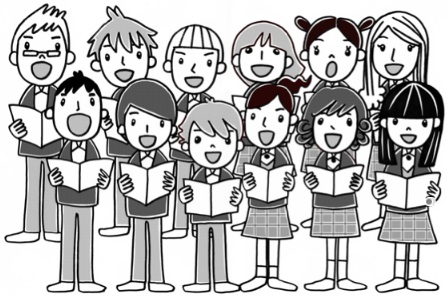 Mali koncert pjevačaNastupaju:Luka Sumić / Klara Milatić Laura Nikolanci / Antun Fagarazzi Patricija Volarević / Angela Georgieva Božena Bašić / Katrin Krešić / Toni Barbarić Nastavnica:Sanja MadunićKlavirska pratnja:Nives Tošić Kusanović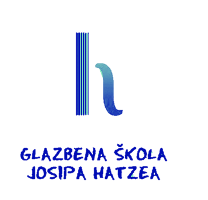 Ponedjeljak, 3. 12. 2018. u 16.30hProgram:Dislocirani odjeliBrač / Postira – Supetar - Bol / 1993.Vis /  1994.Trogir / 1995.Stari Grad - Jelsa - Hvar / 1995.Kaštela / 2003.Voditelji dislociranih odjelaJosipa VrcaMarijana MarkotićRašeljka BonačićBernard KahleSilvana Ramljak Džinkić1.Luka Sumić I sr.  1.Luka Sumić I sr.  A. Russel:Andante i scherzo op. 51.             Nastavnice: Mila Lapov  i  Jovana Vasić ( kl. pratnja)             Nastavnice: Mila Lapov  i  Jovana Vasić ( kl. pratnja)2. Klara Milatić I pr.2. Klara Milatić I pr.N. Vaccai: Bella prova Ch. Busatti:Dite ch`io canti3.Laura Nikolanci I pr.3.Laura Nikolanci I pr.G. Caccini:Udite amantiJ. Brahms:Wiegenlied 4.Antun Fagarazzi II pr.4.Antun Fagarazzi II pr.A. Caldara:Selve amicheJ. Brahms:Schwesterlein5. Patricija Volarević II pr.5. Patricija Volarević II pr.A. Scarlatti:Sebben crudeleF. Schubert:Des Müllers Blumen6. Angela Georgieva I sr.6. Angela Georgieva I sr.G. F. Händel:Verdi pratiJ. Hatze:Morska vrba7. Božena Bašić I sr.A. Scarlatti:Sento nel coreF. Schubert:Halt8. Antun Fagarazzi i Katrin KrešićJ. Rossini:Mačji duet9. Toni Barbarić III sr.9. Toni Barbarić III sr.G. Paisiello:Chi vuol la zingarellaUkrajinska narodna: Oči čornije10. Katrin Krešić IV sr.10. Katrin Krešić IV sr.S. Rahmanjinov:Poljubila ja na pečal svojuG. F. Händel:Engels ever bright and fair11. Katrin Krešić i Božena Bašić11. Katrin Krešić i Božena BašićJ. Offenbach:BarcarolleNastavnice:Sanja Madunić i Nives Tošić Kusanović ( kl. pratnja)Nastavnice:Sanja Madunić i Nives Tošić Kusanović ( kl. pratnja)